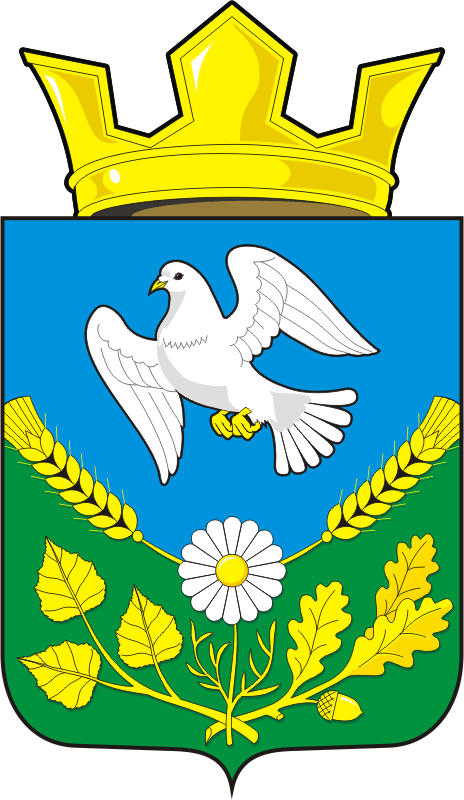 СОВЕТ ДЕПУТАТОВ МУНИЦИПАЛЬНОГО ОБРАЗОВАНИЯНАДЕЖДИНСКИЙ СЕЛЬСОВЕТ САРАКТАШСКОГО РАЙОНАОРЕНБУРГСКОЙ ОБЛАСТИЧЕТВЕРТОГО СОЗЫВАРЕШЕНИЕ  двадцать четвертого заседания Совета депутатовмуниципального образования Надеждинский сельсоветчетвертого созываот 28 февраля 2022                                                                                       № 62Отчет по исполнению бюджета муниципального образования Надеждинский сельсовет Саракташского района Оренбургской областиза 2021 год      В соответствии со статьями 12, 132  Конституции Российской Федерации, статьи 272 Бюджетного кодекса Российской Федерации, статьи 35 Федерального закона от 06.10.2003 № 131-ФЗ «Об общих принципах организации местного самоуправления  в Российской Федерации» и руководствуясь статьей 21 Устава Надеждинского сельсовета, рассмотрев итоги исполнения  бюджета за 2021 год  по администрации муниципального образования Надеждинский сельсоветСовет депутатов Надеждинского сельсоветаРЕШИЛ:  1. Утвердить отчет об исполнении бюджета  за 2021 год по доходам в сумме 5 866 154  рублей 56 копейки и по расходам в сумме 5 768 969 рублей 19 копеек. 2. Настоящее решение вступает в силу после его обнародования и подлежит размещению на официальном сайте муниципального образования Надеждинский сельсовет в сети «Интернет». 3. Контроль за исполнением  данного решения возложить на постоянную комиссию  планово-бюджетную  (Сметанина С.Г.)Председатель Совета депутатов сельсовета                                                              Н.И.Адрейчева                                                     Глава администрации МО Надеждинский сельсовет                                                  О.А.ТимкоРазослано: администрации сельсовета, прокурору р-на, постоянной комиссии